CZWARTEK 30.IV.2020WŁAŚCIWOŚCI MAGNESUZabawa badawcza – „Do czego przyczepia się magnes” – dziecko chodzi po pokoju z magnesem i szuka miejsc, do których przyczepia się magnes.„Latający motyl” – do wyciętego motyla taśmą klejącą przymocowujemy spinacz. Nitkę długości 40 cm przywiązujemy jednym końcem do spinacza, a drugim przymocowujemy taśmę klejącą na stole. Zbliżamy od góry magnes do leżącego na stole motyla, który unosi się i podąża za magnesem. Siła magnetyczna magnesu jest silniejsza od siły grawitacji przyciskającej latający  motyl do stołu.Jak wyjąć igłę ze szklanki z wodą?.Wkładamy spinacz do szklanki z wodą, przykładamy magnes do ścianki szklanki i wyciągamy zgubiony przedmiot bez dotykania go dzięki przyciąganiu magnesu. Magnes przyciąga metalowe przedmioty, które razem z nim się poruszają wychodzące nawet ponad powierzchnię wody. Siła przyciągania magnesu działa także przez szkoło i wodę.Zabawa ruchowa – naśladowczaDziecko naśladuje różne sposoby poruszania się np.: zająca, żaby, ryby .dżdżownicy itp.Praca – motyl i kwiaty (Bystredziecko.pl).Grażyna Gałwa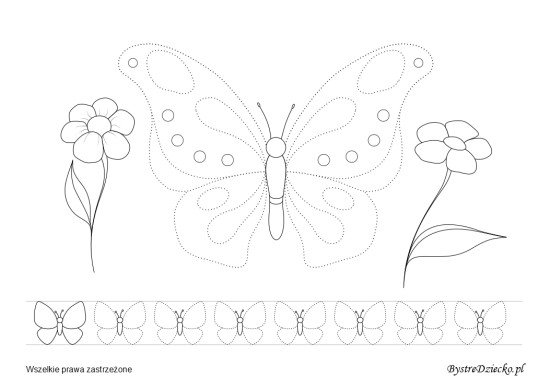 